Муниципальное бюджетное общеобразовательное учреждениеОсновная общеобразовательная школа № 36 Муниципального образования Каневской район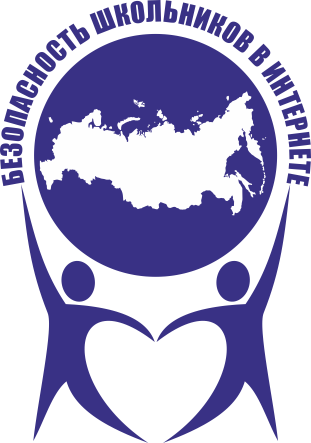 Разработка Единого классного часа «Безопасный интернет»(для участия во Всероссийской акции, посвящённой безопасности школьников в сети интернет)                                                   Составитель: заместитель директора по ВР                                                                                Зуб Евгения Михайловна.2016 годЦели: - развитие у обучающихся навыков безопасного поведения в сети                  Интернет, формирование устойчивых жизненных навыков при работе                  в сети Интернет.Задачи: - знакомство с преимуществами знаний об интернете и умений их               применять,               - способствование обеспечению интернет-безопасности школьников,              - повышение уровня знаний учащихся об основных опасностях при                использовании сети Интернет.Ход мероприятия.I.Организационный момент.II. Вступительное слово учителя.      Здравствуйте,  ребята!  отгадайте загадку:Сетевая паутинаоплела весь белый свет,не пройти детишкам мимо.Что же это? (Интернет)   Да, действительно сегодня мы поговорим о мире, с которым вы сталкиваетесь каждый день – о мире интернета. Интернет – это интересный и увлекательный мир, который позволяет вам узнавать мир интересного.. Бурное развитие компьютерных технологий и широкое распространение сети Интернет открывает перед людьми невероятные возможности.       - Давайте с вам попробуем ответить на вопрос для чего нам с вами  нужен интернет?  (Учащиеся предлагают свои варианты ответа на данный вопрос).Учитель: к нам на классный час пришли Смайлики из интернета, они тоже расскажут зачем же нужен интернет?  (Смайлики – ученики из класса, в подготовленных масках или костюмах).С1.Знакомство с возможностями интернетаГде найти подругу Олю?
Прочитать, что было в школе?
И узнать про все на свете?
Ну конечно, в ИНТЕРНЕТЕ!
Там музеи, книги, игры,
Музыка, живые тигры!
Можно все, друзья, найти
В этой сказочной сети!С2.Познание Как не сбиться нам с пути?
Где и что в сети найти?
Нам поможет непременно
Поисковая система.
Ей задай любой вопрос —
Все, что интересно!
В миг ответ она найдет
И покажет честно.С3.УчебаВ Интернете, в Интернете,
Пруд пруди всего на свете!
Здесь мы можем поучиться,
Быстро текст перевести,
А в онлайн библиотеке
Книжку нужную найти.С4.Общение на расстоянииРасстоянья Интернету
Совершенно не страшны.
За секунду он доставит
Сообщенье хоть с Луны.
Не печалься, если вдруг
Далеко уехал друг.
Подключаешь Интернет —
Расстоянья больше нет!
Электронное письмо
Вмиг домчится до него.
Ну а видео-звонок,
Сократит разлуки срок.Ученики- смайлики, присаживаются на свои места.Учитель:  Но, как и в любом другом мире в интернете есть свои правила, которых надо строго придерживаться, для того, чтобы избежать неприятных и опасных ситуаций. Сегодня количество пользователей российской сети Интернет составляет десятки миллионов людей, и немалая часть из них - дети, которые могут не знать об опасностях мировой паутины. Очень большое внимание при работе с Интернетом необходимо уделять именно вопросам безопасности.Именно поэтому сегодняшнее наше занятие мы посвятим теме «Безопасный интернет». Попробуем исследовать позитивные и негативные последствия интернета, сформулировать и усвоить правила безопасной работы в интернете. Ведь  интернет - это не только кладезь возможностей, но и источник угроз.  И ответить на вопросы: «Какие опасности подстерегают нас в Интернете?» и «Как их избежать?» нам поможет этот классный час. А начнем мы его с Блиц-опроса (блиц-опрос можно провести в устной форме, можно попросить учащихся записать ответы и проанализировав результаты, предоставить информацию по классу родителям на собрании).III. Блиц- опрос.1.Есть ли у вас дома компьютер?2.Сколько времени проводите за компьютером?1час, 2 часа? Больше 2-х часов3.Для чего вы используете компьютер?4.Имеете ли вы выход в интернет?5.Чем вам нравится интернет?6.Ограничивают ли вас родители в работе с компьютером?7. Смогли бы вы обходиться без компьютера?Учитель: Ребята, я предлагаю вам проверить готовность к интернету и выполнить простой тест .IV.ТЕСТ на знание правил поведения в Интернете1) Новый друг по социальной сети, в чьих данных указан тот же возраст, что и утебя, предлагает тебе обменяться фотографиями.A Попрошу его фото, и потом отправлю своё.B Посоветуюсь с родителями.2) В чате тебя обозвали очень грубыми словами.A Скажу в ответ: «Сам такой».B Прекращу разговор с этим человеком.3) Знакомый предложил разослать телефон и адрес «плохойдевочки», чтобы все знали о ней.A Потребую доказательств, что она плохая.B Сразу откажусь.4) Пришло сообщение с запросом  твой логин и пароль для входа в Интернет.A Вышлю только парольB Отмечу письмо как Спам.Итог теста.Посчитай, сколько получилось ответов «А» и сколько «B».4 «А»Тебе ещё многому надо научиться.3 «А» и 1 «В»Внимательно работай на классном часе, тебе нужна дополнительная информация.2 «А» и 2 «В»Неплохо, но ты защищён лишь наполовину.1 «А» и 3 «В»Ты почти справился, но есть слабые места.4 «В»Молодец! К Интернету готов!V. Учитель: Мы живем в обществе, и очень многое в нашем поведении обусловлено правилами. Есть правила поведения на улице и в школе, транспорте, правила этикета. Надо ли их выполнять? (Конечно, надо.)Учитель: Среди множества правил существуют особые правила – «ПРАВИЛА БЕЗОПАСНОСТИ». На свете существуют опасности, которые могут  испортить нам жизнь. Чтобы такого не случилось, надо обязательно уметь предвидеть эти опасности и знать способы, как избежать их. Ведь народная мудрость гласит: «Берегись бед, пока их нет!».Какие вы знаете Правила безопасности? Их очень много. Подсказываю…в начале учебного года мы по всем этим правилам проводили инструктажи (Дети отвечают: правила пожарной безопасности, поведения на дорогах, на воде и др.). Учитель: Сделаем вывод: чтобы избежать опасных ситуаций, следует слушать советы взрослых и действовать по правилам безопасности.Учитель: А какие же правила безопасности надо соблюдать при работе в сети Интернет? Прежде чем поговорить об этом мы посмотрим короткий видеоролик. Будьте внимательны, после просмотра предстоит обсуждение ролика.VI. Просмотр социального  видеоролика.Учитель:- Ребята, какие выводы мы можем сделать после просмотра этого видеоролика? (выводы детей).Верно. Интернет – очень мощный ресурс, который значительно облегчает жизнь человека и открывает почти  неограниченные возможности для самореализации и саморазвития юной личности, общения, обучения, досуга. Но, вместе с тем, в интернете достаточно много опасностей как для детей, так и для взрослых. Знание этих опасностей позволит их избежать. Какие же это опасности?
Учащиеся комментируют свои ответы:
- это вирусы,
- нелегальные и вредные материалы, не соответствующие возрастным особенностям и негативно влияют на психику ребёнка;
- интернет- зависимость ;
- интернет-мошенничество
- вред здоровью.VII.  Игра «Строим домик». А сейчас, ребята, вы разделитесь на 2 группы. Одна группа найдёт положительные стороны сети интернет, а другая – отрицательные. Для этого у вас на столах есть маркеры и заготовки – этажи домиков. Когда вы закончите выполнять задание, мы посмотрим, чей домик будет выше и которых все-таки качеств больше в интернете - положительных или отрицательных. (Дети делятся на группы и выполняют задания, постепенно «строят» домик).Учитель: Я считаю, что пользы от интернета больше чем зла, особенно в современном мире, где жизнь бурлит все быстрее и быстрее. Вполне вероятно, что в ближайшем будущем интернет полностью или почти полностью заменит все остальные средства связи. И возможно многим людям надо просто задуматься, действительно ли они хотят провести всю жизнь в виртуальном мире? Устраивает ли их такое существование? Следует всем помнить, что интернет - это лишь инструмент, а не смысл жизни. У вас на столах лежат  памятки,  в которых отражены «Золотые правила пользования интернетом». Давайте их сейчас озвучим! (читают дети).VIII. Золотые правила пользования интернетом.1. Не входите на незнакомые сайты.2. Если к вам по почте пришел файл Word или Excel, даже от знакомоголица, прежде чем открыть, обязательно проверьте его на вирусы.3. Никогда не посылайте никому свой пароль.4. Старайтесь использовать для паролей трудно запоминаемый набор цифр ибукв.5. При общении в Интернет не указывать свои личные данные, аиспользовать псевдоним (ник).6. Без контроля взрослых ни в коем случае не встречаться с людьми, с которыми познакомились в сети Интернет.7. Если в сети необходимо пройти регистрацию, то должны сделать ее так, чтобы в ней не было указано никакой личной информации.8. Не всей той информации, которая размещена в Интернете, можно верить.9. Не оставляйте без присмотра компьютер с важными сведениями на экране.IX. Оформление плакатов.Сейчас я предлагаю вам быстро оформить 2 плаката. Первая группа рисует «Безопасный интернет», вторая «Опасный интернет». X. Подведение итоговУчитель
Я надеюсь, что сегодняшний воспитательный час научил вас многим правилам поведения в интернете, познакомил с угрозами, которые несет интернет и отметил положительные моменты пользования сетью. 
И напоследок я предлагаю вам выполнить упражнение «Чемодан». Перед вами на доске изображен чемодан, стиральная машина и корзина. В начале упражнения каждый участник получает стикер и заканчивает фразу 
«Я сегодня понял..» 
Каждому участнику предлагается распределить «знания и навыки, которые они получили во время занятия», по принципу: 
1.если участник не получил никакой ценной для себя информации или ему было неинтересно – стикер « отправляют» к корзине для мусора;
2.если есть новые знания, но их надо еще раз «прокрутить» - к стиральной машине; 
3.если полученные новые знания и полезные – в чемодан, чтобы забрать с собой и воплощать в жизнь.
Учитель: - На этом наш классный час подошел к концу. Спасибо всем за работу! Учитесь  пользоваться  интернетом  с умом, а лучше – найдите себя в реальной жизни!